Focus Area 3Increase stop smoking servicesOur VisionOur vision is to eliminate the harm that smoked tobacco products cause in our communities by transforming Aotearoa New Zealand to a smokefree nation by 2025.Our GoalOur goal is that, by 2025, daily smoking prevalence will be less than 5 percent for all population groups in Aotearoa New Zealand.*Focus areasThe Smokefree Aotearoa 2025 Action Plan has six key focus areas, each with actions that we will take during the next four years and beyond to achieve Smokefree Aotearoa 2025 and ultimately end the harm smoking causes.Focus Area 3: People who smoke need the right kind of support wrapped around them when they are on their quit journey. We’ll increase evidence-based stop smoking services and support the development of a well-trained, coordinated stop smoking services sector. Budget 2021 committed an extra $13.875 million towards additional stop smoking services, to be spent over three years commencing from July 2022. An additional $8 million over four years was allocated to services to support Pacific populations.Key actions for Focus Area 3Increase investment in evidence-based stop smoking services, with particular emphasis on the provision of available and accessible services to meet the varied needs of our smoking population.* The prevalence goal is for smoking; it excludes vaping and the use of smokeless tobacco products.Lead: Department of CorrectionsTimeframe: By August 2022Develop a three-year investment plan to support an increase in stop smoking services.Lead: Ministry of HealthTimeframe: By 30 April 2022Invest directly with Pacific health providers to ensure the delivery of culturally appropriate and innovative stop smoking services for Pacific communities.Lead: Ministry of HealthTimeframe: From January 2022Review the smoking cessation support training needs of the health workforce, including primary care, maternity and Well Child Tamariki Ora practitioners.Lead: Ministry of HealthTimeframe: From January 2022Improve the quality of referrals to stop smoking services by primary and secondary care health practitioners across the health system.Lead: District health boardsTimeframe: NowSupport Well Child Tamariki Ora and lead maternity care practitioners to make quality targeted referrals to stop smoking services to support pregnant women and their households to successfully quit smoking.Lead: Ministry of HealthTimeframe: OngoingUndertake a nationwide review of stop smoking support in New Zealand’s prisons and report to the government, setting out findings and making recommendations regarding the approach to stop smoking support:on entry to prison (including pharmaceutical support), andbefore and after release from prison.Lead: Department of CorrectionsTimeframe: By August 2022We will know we are succeeding when we achieve our three main outcomes of:Eliminating inequities in smoking rates and smoking-related illnessesCreating a smokefree generation by increasing the number of children and young people who remain smokefreeIncreasing the number of people who successfully quit smokingFor more information, visit the Smokefree webpage on the Ministry of Health website at: health.govt.nz/smokefree2025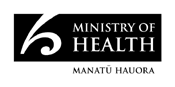 December 2021
HP 8004Smokefree Aotearoa 
2025 Action PlanDecember 2021